О бюджете внутригородского Муниципального образования Санкт-Петербурга муниципальный округ Лиговка-Ямская на 2017 год(рассмотрение бюджета в первом чтении)В соответствии со статьями 184.1, 185 главы 21 раздела 7 Бюджетного кодекса Российской Федерации, Федеральным законом от 06.10.2003 г. № 131-ФЗ «Об общих принципах организации местного самоуправления в Российской Федерации», законом Санкт-Петербурга от 23.09.2009 г. № 420-79 «Об организации местного самоуправления в Санкт-Петербурге», Уставом внутригородского Муниципального образования Санкт-Петербурга муниципальный округ Лиговка-Ямская, Положением «О бюджетном процессе во внутригородском Муниципальном образовании Санкт-Петербурга муниципальный округ Лиговка-Ямская» утвержденного решением Муниципального Совета от 24.04.2014 № 298 (в ред. от 07.07.2016 № 103)  (далее - Положение), с учетом решения расширенного заседания постоянной комиссии  Муниципального Совета внутригородского Муниципального образования Санкт-Петербурга муниципальный округ Лиговка-Ямская по бюджету и финансам и Контрольно-счетной палаты внутригородского Муниципального образования Санкт-Петербурга муниципальный округ Лиговка-Ямская (протокол № 19 от 03.10.2016 г.), заслушав доклад Главы местной Администрации о проекте местного бюджета на 2017 год, Муниципальный Совет внутригородского Муниципального образования Санкт-Петербурга муниципальный округ Лиговка-Ямская (далее – Муниципальное образование)РЕШИЛ:Принять проект местного бюджета Муниципального образования на 2017 год в первом чтении (за основу) и утвердить следующие основные характеристики местного бюджета Муниципального образования на 2017 год:	- общий объем доходов бюджета Муниципального образования  - в сумме 68 500,0  тыс. руб.;	- общий объем расходов бюджета Муниципального образования - в сумме 69 500,0 тыс. руб.;	-  размер дефицита бюджета Муниципального образования установить -  в сумме 
1 000,0 тыс. руб.Местной Администрации (Буканова О.Ю., Месникова Е.И.) принять меры по устранению замечаний, отраженных в Заключении Контрольно-счетной палаты Санкт-Петербурга на проект решения Муниципального Совета внутригородского Муниципального образования Санкт-Петербурга муниципальный округ Лиговка-Ямская  «О бюджете внутригородского Муниципального образования Санкт-Петербурга муниципальный округ Лиговка-Ямская на 2017 год (первое чтение)» (№ 1-649/16-2 от 26.10.2016), в срок до 26.11.2016.Местной Администрации  (Буканова О.Ю., Месникова Е.И.) во взаимодействии с постоянной комиссией Муниципального Совета Муниципального образования Лиговка-Ямская по бюджету и финансам (Федоров А.В.) в целях повышения эффективности расходования бюджетных средств подготовить ко второму чтению проекта местного бюджета на 2017 год  предложения по внесению изменений в утвержденную решением Муниципального Совета Муниципального образования от 18.12.2014 № 30 структуру местной Администрации, направленных на совершенствование финансово-экономического блока и его кадровое укрепление, улучшение на этой основе качества бюджетного планирования, социально-экономического анализа и прогнозирования при одновременной оптимизации расходов на ведение бухгалтерского учета и составление бухгалтерской отчетности. Рассмотреть в соответствии с п. 12, п. 13 ст. 24 Положения проект местного бюджета на 2017 год во втором чтении с учетом поданных поправок и принять проект  решения о местном бюджете  в целом в срок до 10.12.2016.Разместить настоящее Решение на официальном сайте Муниципального образования.Контроль за выполнением решения возложить на Главу Муниципального образования. Глава Муниципального образования       			      	                         К.И. Ковалев    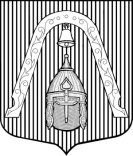 МУНИЦИПАЛЬНЫЙ СОВЕТ ВНУТРИГОРОДСКОГО МУНИЦИПАЛЬНОГО  ОБРАЗОВАНИЯ  САНКТ-ПЕТЕРБУРГАМУНИЦИПАЛЬНЫЙ ОКРУГЛИГОВКА-ЯМСКАЯМУНИЦИПАЛЬНЫЙ СОВЕТ ВНУТРИГОРОДСКОГО МУНИЦИПАЛЬНОГО  ОБРАЗОВАНИЯ  САНКТ-ПЕТЕРБУРГАМУНИЦИПАЛЬНЫЙ ОКРУГЛИГОВКА-ЯМСКАЯМУНИЦИПАЛЬНЫЙ СОВЕТ ВНУТРИГОРОДСКОГО МУНИЦИПАЛЬНОГО  ОБРАЗОВАНИЯ  САНКТ-ПЕТЕРБУРГАМУНИЦИПАЛЬНЫЙ ОКРУГЛИГОВКА-ЯМСКАЯР Е Ш Е Н И ЕР Е Ш Е Н И ЕР Е Ш Е Н И Е10.11.2016 №114